Discovering the Ice Man 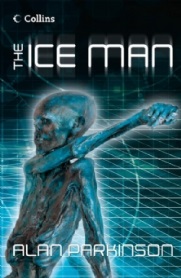 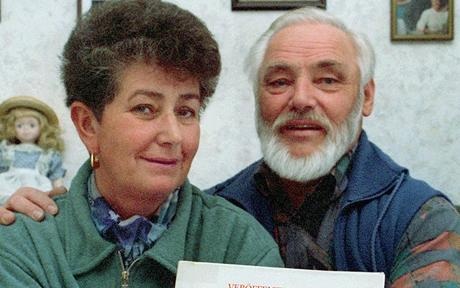 Language Test – What are the two people saying above?